Domanda di partecipazione/ Formular de înscrierePremio Letterario Internazionale Corona/Premiul Literar Internazional CoroanaIndetto e organizzato da/Anunţat şi organizat de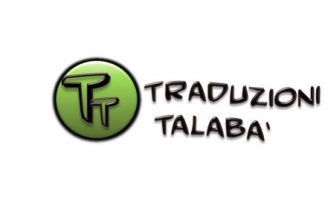 Il/La sottoscritto/a / Subsemnatul/a___________________________________________Pseudonimo/Pseudonim____________________________________________________Indirizzo/Adresă___________________________________________________________Città/ Localitate, CAP/CP____________________________________________________Telafono/Telefon__________________________________________________________E-mail___________________________________________________________________Nazionalità/Nazionalitate____________________________________________________1.Opera in concorso/ Opera încompetiție_______________________________________Sezione/ Secțiune___________in lingua/înlimba_________________________________2.Opera in concorso/ Operăîncompetiție_______________________________________Sezione/ Secțiune___________in lingua/înlimba_________________________________Il/La sottoscritto/a / Subsemnatul/a______________________________________________dichiara di aver preso la visione del regolamento e vuole aderire alla III edizione del Premio Letterario Internazionale Corona/declară că a citit regulamentu lşi vrea să participe la III edizie a Premiului Literar Internaţional “Corona”; dichiara che l’opera presentata è frutto esclusivo del suo ingegno/declară că lucrarea prezentată este rezultatul exclusiv  al talentului său;Dichiara di aver allegato in: contanti  □ , potepay□, bonifico□,  la quota di € 10,00□ o la quota di € 20,00□/ Declarăcă a atașatîn: numerar □, Postepay□, transfer bancar□, suma de € 10,00□sausuma de € 20,00□.Autorizza ai sensi della legge 675/96, l'utilizzo ed il trattamento dei propri dati con le modalità e finalità di cui al citato art. 12del regolamento del concorso/ Autorizează în conformitate cu legea 675/96, folosirea și tratarea propriilor date cu modalităţile si finalităţile conform aliniatului articolului 12 din regulamentul concursului.Data_____________ In Fede – Firmato/ Încredință - Semnat ________________________